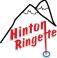 Hinton Ringette Board Meeting August 8, 20236:01pmAttendees:Amanda Couture, Stacey Peacock, Kelly Rose, Kelsey Poirier, Jena Minich, Kate Box, Tashia Lepage1.Motion to Adopt the Agenda-Kate, Seconded by Tashia2. Tournament: Jan 19-21 currently blocked off. Kelly to send out tournament sanctioning (est. 4 teams per age group) If we end up needing more we get billed and pay the difference accordingly. Fees are quite a bit lower than all other tournaments, we would like to keep ours lower to remain ideal for applicants. Motion to raise fees by $50 for teams except for U10 made by Stacey, seconded by Kelsey.3. Ice: Schedule will be updated when we know for sure what we have for teams. First day of practices currently set for Tuesday September 5th from 6:30-7:30(U12), 7:30-8:30(U16). Wednesday September 6th first day of practice from 6:00-7:00(U10), and 7:00-8:00(U19) if we have a team for all the ages listed. We are not expecting a U14 team at this point, Active Start first practice set for Wednesday October 11th from 6:00-6:30. Practice times as follows. A/S Monday 6:15-6:45 Wednesday 6:00-6:30				U10 Monday 6:15-7:15 Wednesday 6:00-7:00				U12 Tuesday and Thursday 6:30-7:30				U16 Tuesday and Thursday 7:30-8:30				U19 Monday 7:18-8:15 Wednesday 7:00-8:00Note: U19 team may get combined with U16 team depending on numbers. 4. Referees: Electronic game sheets will be used this season instead of paper. (Paper can be used for yours/coaches reference if wanted) Referees will have their own RAMP official assignor app. Here they will be given a game code to access each of their games, they can track any issues or notes they would like to make for these games as well on the app. (ie. Player suspensions)No referee course is set to be held in Hinton, however the 2 day course is scheduled for an online portion(1 day) and an in-person portion (1-day). Anyone 14 years and up (parents of all age groups included) who would like to participate is highly encouraged. We re-imburse expenses for travel to the city and the course after the completion of 3 games reffed. 5. Come Try Ringette: Scheduled for September 16th, Stacey to confirm the times of 1-4pm. A/S and U10 time slot is 1-2pm; U12 and U14 time slot 2-3pm, U16 and U19 time slot 3-4pm. Players are encouraged to bring a friend out to try with them. Amanda to look into the online set up for this and check for flier for advertising to send out to schools. Kelsey to set up in ramp when needed. Jena to send out emails to last seasons coaches asking for helpers for this. Helpers needed: a couple coaches for each time slot (coaches can do more than 1 hour if they choose) a couple junior coaches/older players to help. And one or 2 greeters/question answerers for off the ice. Jena to send out emails to registered players parents enquiring about anyone interested in a coaches course.Amanda to send Jena a copy of the criminal record check papers.6. Registration Fair: Scheduled for Sept 6th from 6-8pm. Amanda and Kelsey to run the table. Check lockers for hoodie for a “draw” at the table. Also provide sign up info for “come try ringette”. Print out a couple paper copies of the “parent package” for info. 7. Registration Numbers: Estimate at this time that we will have an A/S, U10, U12 and U16 team (with a couple over-age players). Registration cut off set for Sept 19th, UAA’s due Sept 24th. UAA’s to take place the week of Sept 18th. 8. Start up “Parent Package”: Tashia to send it out to the board to get everyone’s thoughts, then upload onto the web page.9. Team Photos: Amanda emailed MVP for an enquiry, found out that Minor Hockey is already using them and that they can squeeze us in Oct17th at the same time as them. Unanimous vote that we will use MVP for photos this season.10. Alberta Winter Games: Rules have changed to make this an A and B tournament instead of AA. All players in U14 and U16 wanting to try out are highly encouraged (2008-2011 birth years). Ringette is going to do their best to schedule without any interruptions to associations league play. Webpage has been updated with a link that provides more information to anyone interested. Coaches are needed as well for anyone interested.11. Personal Team Raffles: These need to be monitored more closely as Hinton Ringette is at risk of loosing our license when these are not closed properly. Kate to change the password so that no one else has access to it. Going forward all proposals need to be brought to the board for approval before a raffle can take place. Motion for fundraising coordinator to deal with filing and closing out any future AGLC raffles made by Kate. Seconded by Tashia.12. Updates & Round Table a. President: b. VP: Tashia to host a coaches “start-up” meeting 2nd or 3rd week of September. Policies have now been updated on the webpage. Meeting minutes need to start being uploaded to the webpage as well (Tashia currently working on the backlog that has been missed). Meeting minutes should also be getting emailed out to all the board members for reference shortly after a board meeting takes place. (Ideally within a week of the meeting)c. Secretary: d. Treasurer: i. General Account _____$65007.40_______ as of ___Aug 8/23_____ e. Registrar: e. Equipment Manager: f. Coach Liaison: g. Ref-in-Chief: h. Ice Allocator: Stacey to update times for come try ringette. Also to confirm with Kayla how many lockers Hinton Ringette is paying for.  i. Fundraising Coordinators: j. Tournament Coordinators: 8. Next Meeting: To take place mid-September. Date TBA.9. Adjournment 7:34 pm